Summary of Legislation: This Preconsidered Introduction would extend the Certificate of No Harassment (CONH) pilot created by local law number 1 for the year 2018 which is slated to expire on September 27, 2021 to October 31, 2021. Effective Date: This local law would take effect immediately.Fiscal Year In Which Full Fiscal Impact Anticipated: Fiscal 2022Fiscal Impact Statement:Impact on Revenues: It is estimated that there would be no impact on revenues resulting from the enactment of this legislation. Impact on Expenditures: It is anticipated that there would be no impact on expenditures resulting from the enactment of this legislation.Source of Funds To Cover Estimated Costs: N/ASource of Information:  New York City Council Finance Division 									           Mayor’s Office of City Legislative Affairs       	        Estimate Prepared by:	Luke Zangerle, Financial Analyst Estimate Reviewed by:	Stephanie Ruiz, Assistant Counsel				Nathan Toth, Deputy DirectorLegislative History: The Committee on Housing and Buildings (Committee) will hold a public hearing and vote on this Preconsidered Introduction on September 23, 2021. Upon a successful vote by the Committee, this Preconsidered Introduction will be introduced to the full Council and be submitted to the full Council for a vote on September 23, 2021.Date Prepared:  September 21, 2021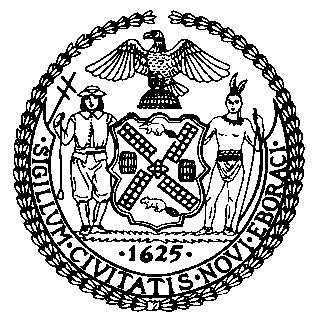 The Council of the City of New YorkFinance DivisionLatonia McKinney, DirectorFiscal Impact StatementPreconsidered Int. No. 2403:  Committee: Housing and BuildingsTitle: A Local Law in relation to extending the certification of no harassment pilotSponsors: Council Member Lander Effective FY22FY Succeeding Effective FY22Full Fiscal Impact FY22Revenues$0$0$0Expenditures$0$0$0Net$0$0$0